Publicado en  el 19/06/2015 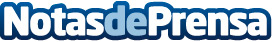 Opel repite como vehículo oficial del Garmin Barcelona Triathlon  Por segundo año consecutivo, Opel será el vehículo y colaborador oficial del Garmin Barcelona Triathlon, que se celebrará este fin de semana en el paseo marítimo de la ciudad condal. Opel ha querido apoyar de nuevo este evento deportivo donde volverá a mostrar su exclusivo sistema FlexFlix, que facilita el trasporte de bicicletas para los aficionados de este gran deporte.Datos de contacto:OPELNota de prensa publicada en: https://www.notasdeprensa.es/opel-repite-como-vehiculo-oficial-del-garmin_2 Categorias: Automovilismo Otros deportes Sector Marítimo Industria Automotriz http://www.notasdeprensa.es